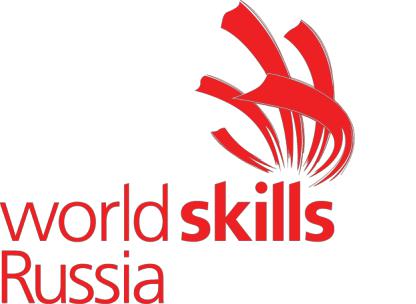 Критерии оценкиКОМПЕТЕНЦИИМедицинский и социальный уходРегиональный чемпионат«Молодые профессионалы» (WorldSkills Russia)Брянской области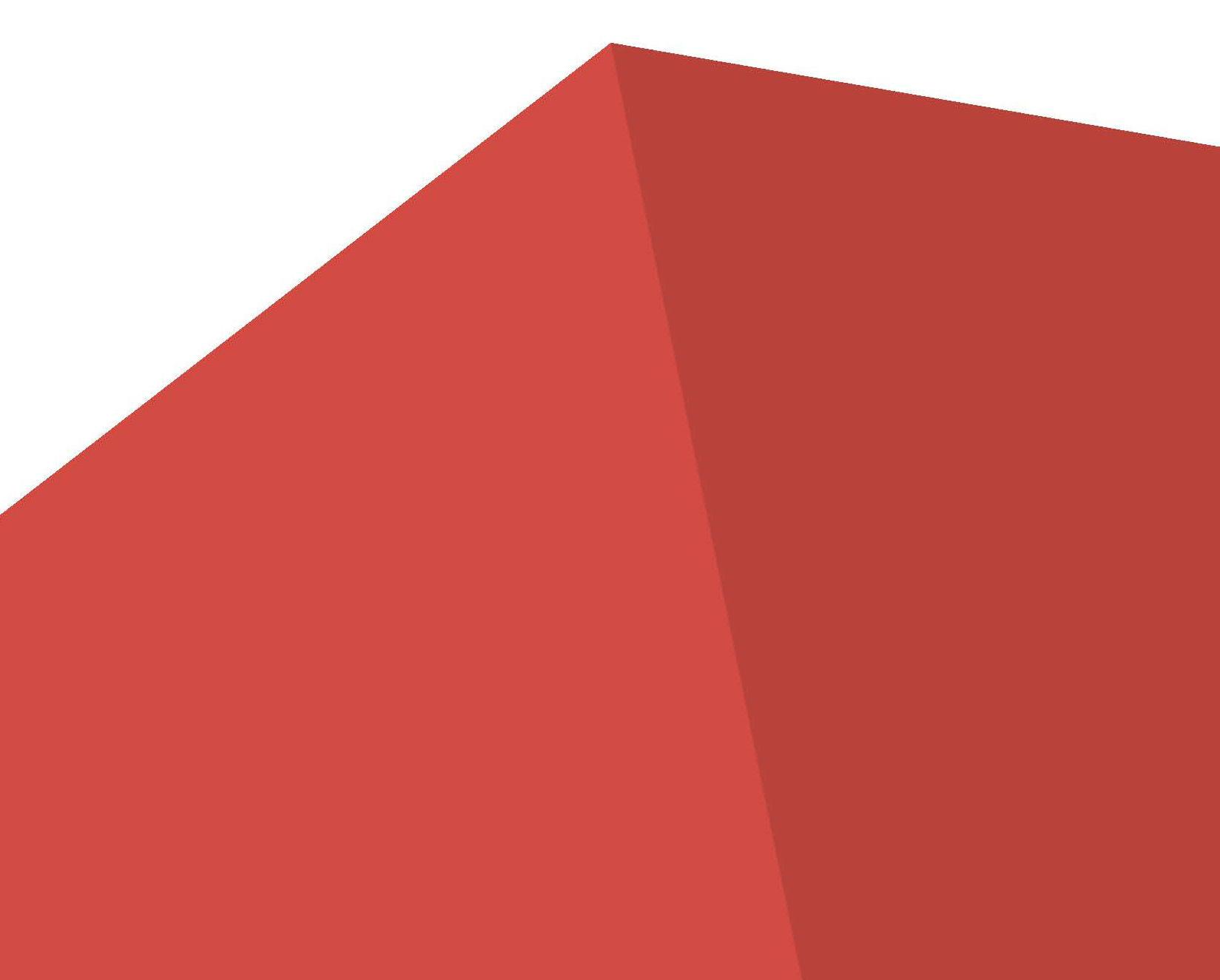 Схема оценок основана на Техническом описании компетенции.Общее количество баллов по всем модулям равно 100.Модуль А. Осуществление доказательного ухода в условиях медицинской организации (хоспис).Модуль В. Осуществление доказательного ухода в условиях медицинской организации (стационар).Модуль С. Осуществление обучения пациента в домашних условиях.Модуль Е. Осуществление доказательного ухода в условиях медицинской организации (дневной стационар).Модуль F. Осуществление обучения пациента в условиях центра сестринского ухода.Субъективные оценки – не применимо.РазделКритерии% от общейWSSSсуммы баллов1.Организация и управление работой102.Коммуникация и межличностные отношения253.Инновации и творческий подход в решении10проблем4.Оценка и планирование необходимой работы с35пациентом/клиентом5.Организация и проведение работы с35пациентом/клиентом6.Оценка работы с пациентом/клиентом10Всего100РазделКритерии% от общейWSSSсуммы баллов1.Организация и управление работой22.Коммуникация и межличностные отношения43.Инновации и творческий подход в решении2проблем4.Оценка и планирование необходимой работы с6пациентом/клиентом5.Организация и проведение работы с2пациентом/клиентом6.Оценка работы с пациентом/клиентом2Всего18РазделКритерии% от общейWSSSсуммы баллов1.Организация и управление работой22.Коммуникация и межличностные отношения43.Инновации и творческий подход в решении2проблем4.Оценка и планирование необходимой работы с6пациентом/клиентом5.Организация и проведение работы с2пациентом/клиентом6.Оценка работы с пациентом/клиентом2Всего18РазделКритерии% от общейWSSSсуммы баллов1.Организация и управление работой1,52.Коммуникация и межличностные отношения43.Инновации и творческий подход в решении1,5проблем4.Оценка и планирование необходимой работы с6пациентом/клиентом5.Организация и проведение работы с1,5пациентом/клиентом6.Оценка работы с пациентом/клиентом1,5Всего16Модуль D. Осуществление доказательного ухода в домашних условиях.Модуль D. Осуществление доказательного ухода в домашних условиях.Модуль D. Осуществление доказательного ухода в домашних условиях.РазделКритерии% от общейWSSSсуммы баллов1.Организация и управление работой1,52.Коммуникация и межличностные отношения43.Инновации и творческий подход в решении1,5проблем4.Оценка и планирование необходимой работы с6пациентом/клиентом5.Организация и проведение работы с1,5пациентом/клиентом6.Оценка работы с пациентом/клиентом1,5Всего16РазделКритерии% от общейWSSSсуммы баллов1.Организация и управление работой1,52.Коммуникация и межличностные отношения43.Инновации и творческий подход в решении1,5проблем4.Оценка и планирование необходимой работы с6пациентом/клиентом5.Организация и проведение работы с1,5пациентом/клиентом6.Оценка работы с пациентом/клиентом1,5Всего16РазделКритерии% от общейWSSSсуммы баллов1.Организация и управление работой1,52.Коммуникация и межличностные отношения43.Инновации и творческий подход в решении1,5проблем4.Оценка и планирование необходимой работы с6пациентом/клиентом5.Организация и проведение работы с1,5пациентом/клиентом6.Оценка работы с пациентом/клиентом1,5Всего16